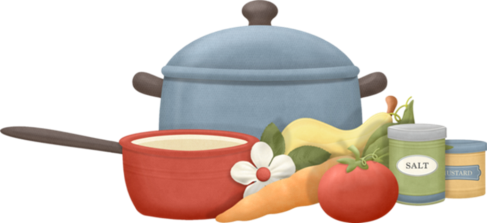 05.10.2020PAZARTESİMENEMEN, BEYAZ PEYNİR, SİYAH ZEYTİN,  KIZARMIŞ EKMEK, BAL, SÜT (TURKISH SPICY OMELETTE, WHITE CHEESE, BLACK OLIVE, TOASTED BREAD, HONEY, MILK)MERCİMEK ÇORBASI, TAZA FASÜLYE ZEYTİNYAĞLISI, BULGUR PİLAVI, MEVSİM SALATA(RED LENTIL SOUP, GREEN STRING BEANS, BULGUR PILAF, SEASONAL SALAD)GRANÜL BAR, PORTAKAL SUYU(GRANOLA BAR, ORANGE JUICE)06.10.2020SALISÜTLÜ YUMURTA, BEYAZ PEYNİR, SİYAH ZEYTİN, TAHİN-PEKMEZ, DOMATES, SALATALIK, MEYVE ÇAYI/  SÜT(MILKY OMELETTE, WHITE CHEESE, BLACK OLIVE, TAHINI-MOLASSES, TOMATO, CUCUMBER, FRUI T TEA/YAYLA ÇORBASI,  KIYMALI MUSAKKA, PİRİNÇ PİLAVI, YOĞURT(COLD SUMMER SOUP, EGGPLANT WITH MINCED MEAT, RICE , YOGHURT)MEYVELİ KEFİR, GALETA(FRUIT KEFIR, CRACKER)07.10.2020ÇARŞAMBAKAŞARLI OMLET, BEYAZ PEYNİR, SİYAH ZEYTİN ,  DOMATES, SALATALIK , CEVİZ , SÜT(OMELETTE WITH CHEESE, WHITE CHEESE, BLACK OLIVE, TOMATO, CUCUMBER, WALNUT, MILK)MERCİMEK ÇORBASI, EKŞİLİ KÖFTE ,BULGUR PİLAVI,  MEVSİM SALATA(LENTIL SOUP, SOUR MEATBALLS, BULGUR PILAF, SEASONAL SALAD)TAZE SIKILMIŞ PORTAKAL SUYU ÇÖREKOTLU KURABİYE  (FRESHLY SQUEEZED ORANGE JUICE, COOKIE WITH BLACK SEED08.10.2020PERŞEMBEBEYAZ PEYNİRLİ YUMURTALI EKMEK DİLİMİ,  SİYAH ZEYTİN,CEVİZ, DOMATES-SALATALIK, MEYVE ÇAYI /SÜT(A SLICE OF BREAD WITH WHITE CHEESE&EGG, BLACK OLIVE, WALNUT, TOMATO-CUCUMBER, FRUIT TEA/MILK)DOMATES ÇORBA  ,  HİNDİ SOTE, KEPEKLİ MAKARNA , MAŞ FASULYELİ MEVSİM SALATA(TOMATO SOUP, TURKEY SAUTE, WHOLE WHEAT PASTA, MASH BEANS, KARPUZ (WATERMELON)09.10.2020CUMAHAŞLANMIŞ YUMURTA BURGU PEYNİR , ZEYTİN ,BAL, TAHİN-PEKMEZ , MEYVE ÇAYI/SÜT(BOILED EGG, BURGU CHEESE, OLIVE, HONEY, TAHINI-MOLASSES, FRUIT TEA/MILK)EZOGELİN ÇORBA, BULGURLU SEMİZOTU YEMEĞİ, PEYNİRLİ/KIYMALI TEPSİ BÖREĞİ,  (EZOGELIN SOUP, PURSLANE WITH KINOALI, BOREK WITH CHEESE&MINCED MEAT)GRANÜL BAR(GRANOLA BAR)12.10.2020PAZARTESİPATATESLİ OMLET, SİYAH ZEYTİN, BEYAZ PEYNİR, SALATALIK, DOMATES , BAL  SÜT(OMELETTE WITH POTATOE, BLACK OLIVE, WHITE CHEESE, CUCUMBER, TOMATO, HONEY, MILK)ŞEHRİYE ÇORBA, KIYMALI NOHUT YEMEĞİ, BULGUR PİLAVI, MEVSİM SALATA(VERMICELLI SOUP, CHICKPEA WITH MINCED MEAT, BULGUR PILAF, SEASONAL SALAD)                                          MUHALLEBİ(PUDDING)13.10.2020SALIHAŞLANMIŞ YUMURTA -SİYAH ZEYTİN,BEYAZ  PEYNİR TAHİN-PEKMEZ,  ,MEYVE ÇAYI  SÜT(BOILED EGGS, BLACK OLIVE, WHITE CHEESE, TAHINI-MOLASSES, FRUIT TEA)KIRMIZI MERCİMEK ÇORBA, , KIYMALI BULGURLU SEMİZOTU YEMEĞİ ,FIRIN MAKARNA, YOĞURT(RED LENTIL SOUP, PURSLANE WITH BULGUR&MINCED MEAT, OVEN BAKED PASTA,YOGHURT)MEYVEL DİLİMLİ KEFİR,  KEK(FRUIT KEFIR, HOME MADECAKE)14.10.2020ÇARŞAMBAOMLET , ZEYTİN, BURGU PEYNİR,DOMATES, SALATALIK, CEVİZ, IHLAMUR SÜT(OMELETTE, OLIVE, BURGU CHEESE, TOMATO, CUCUMBER, WALNUT, LINDEN TEA)YAYLA ÇORBASI, ET SOTE, FESLEĞENLİ KUSKUS, MEVSİM SALATA(HIGHLAND MINT SOUP, MEAT SAUTE, COUSCOUS WITH BASIL)MEYVE SALATASI(FRUİT SALAD)15.10.2020PERŞEMBEFIRINDA YUMURTALI EKMEK  BEYAZ PEYNİR, ZEYTİN ,DOMATES,SALATALIK, BAL,SÜT(OVEN BAKED BREAD WITH EGGS, WHITE CHEESE, OLIVE, TOMATO, CUCUMBER)DOMATES ÇORBA, KIYMALI KABAK YEMEĞİ, KEPEKLİ MAKARNA ,YOĞURT(TOMATO SOUP, ZUCCINI WOTH MINCED MEAT, WHOLE WHEAT PASTA, YOGHURT)LİMONLU KEK,  KEFİR(LEMON CAKE, KEFIR)16.10.2020CUMASÜTLÜ OMLET, BEYAZ PEYNİR ,ZEYTİN, TAHİN-PEKMEZ, MEYVE ÇAYI SÜT(OMELETTE WITH MILK, WHITE CHEESE, OLIVE, TAHINI-MOLASSES, FRUIT TEA, MILK)ALACA ÇORBA, FIRINDA SEBZELİ GEZEN TAVUK,  PİRİNÇ PİLAVI, MEVSİM SALATA (ALACA SOUP, OVEN BAKED CHICKEN WITH VEGETABLES, RICE PILAF, SEASONAL SALAD)KANEPE, AYRAN(CANAPE, AYRAN)19.10.2020PAZARTESİ HAŞLANMIŞ YUMURTA, SİYAH ZEYTİN, BEYAZ  PEYNİR , SALATALIK, BAL, CEVİZ, SÜT(BOILED EGG, BLACK OLIVE, WHITE CHEESE, CUCUMBER, HONEY, WALNUT, MILK)TARHANA ÇORBA, TAZE FASULYEPİRİNÇ PİLAVI , MEVSİM SALATA(TARHANA SOUP, RAVIOLI, SEASONAL SALAD)MEYVE SALATASI, KURU ÜZÜM, KURU KAYISI, CEVİZ(FRUIT SALAD, DRIED GRAPE,DRIED APRICOT, WALNUT)20.10.2020SALI HAŞLANMIŞ YUMURTA, ZEYTİN ,SALATALIK, TAHİN-PEKMEZ, BEYAZ PEYNİR  MEYVE ÇAYI SÜT(BOİLED EGG,, OLIVES, CUCUMBER, TAHINI-MOLASSES, WHITE CHEESE, FRUIT TEA/MILK)ALACA ÇORBA ,HİNDİ SOTE, ERİŞTE, AYRAN(ALACA SOUP, TURKEY SAUTE, NOODLE, AYRAN) LOR PEYNİRLİ POĞAÇA, BALLI IHLAMUR ÇAYI(PASTRY WITH CURD CHEESE, LINDEN TEA WITH HONEY)21.10.2020ÇARŞAMBA MENEMEN, SİYAH ZEYTİN, SÜT DAMLASI PEYNİR,  SALATALIK, IHLAMUR SÜT(TURKISH SPICY OMELETTE, BLACK OLIVE, MILKDROP CHEESE, CUCUMBER, LINDEN TEA/MILK)DÜĞÜN ÇORBA, ETLİ kURU FASULYE YEMEĞİ, BULGUR PİLAVI , CACIK(WEDDING SOUP,  BEANS WITH MINCED MEAT, BULGUR PILAF, YOGURT WITH CUCUMBER SLİCES)BİTTER DAMLA ÇİKOLATALI KURABİYE, MEYVE(COOKIE WITH BITTER CHOCOLATE, FRUIT)22.10.2020PERŞEMBE SEBZELİ OMLET, BEYAZ PEYNİR, ZEYTİN, DOMATES, SALATALIK, TAHİN,-PEKMEZ, SÜT(OMELETTE WTH VEGETABLES, WHITE CHEESE, OLIVE, TOMATO, CUCUMBER, TAHINI-MOLASSES, MILK)TARHANA ÇORBA , KIYMALI  BİBER DOLMA, BULGUR PİLAVI YOĞURT, MEVSİM  SALATA (TARHANA SOUP, STUFFED PEPPER WITH MINCE, BULGUR PILAF, YOGHURT, SEASONAL SALAD)TARÇINLI KURABİYE, MEYVE ÇAYI(CINNAMON COOKIE, FRUIT TEA)23.10.2020CUMA SÜTLÜ YUMURTA KIZARMIŞ EKMEK, BEYAZ PEYNİR, YEŞİL ZEYTİN, DOMATES ,SALATALIK,BAL, IHLAMUR SÜT(TOASTED BREAD WITH MILK&CHEESE, WHITE CHEESE, GREEN OLIVE, TOMATO,CUCUMBER,HONEY, LINDEN TEA/MILK)SEBZE  ÇORBA , KÖFTE BAZLAMA BURGER,AYRAN(VEGETABLE SOUP, BURGER WITH MEATBALL&FLATBREAD, AYRAN)MEYVELİ YOĞURT,  PEYNİRLİ KANEPE(YOGHURT WITH FRUIT, CANAPE WITH CHEESE)26.10.2020PAZARTESİ HAŞLANMIŞ YUMURTA,  ZEYTİN, DİL PEYNİRİ ,SALATALIK, BAL, KUŞBURNU ÇAYI SÜT(BOILED EGG, OLIVE,STRING CHEESE, CUCUMBER, HONEY, ROSE HIP TEA/MILK)TARHANA ÇORBA  ,KIYMALI  KURU FASULYE YEMEĞİ, PİRİNÇ PİLAVI, CACIK(TARHANA SOUP, STRING BEANS WITH MINCE, RICE PILAF, TZATZIKI)SÜTLAÇ(DESSERT MADE WİTH RİCE AND  MILK)27.10.2020SALI KAŞARLI  OMLET, BEYAZ PEYNİRİ, ZEYTİN, TAHİN-PEKMEZ, SÜT(OMELETTE WITH CHEESE, WHITE CHEESE, OLIVE, TAHINI-MOLASSES, MILK)EZOGELİN ÇORBA , KIYMALI KABAK YEMEĞİ, YOĞURT, MEYVE(EZOGELIN SOUP, ZUCCHINI WITH MINCED MEAT, YOGHURT)DERE OTLU POĞAÇA, AYVALI IHLAMIR ÇAYI(PASTRY WITH DILL, LINDEN TEA WITH QUINCE)28.10.2020ÇARŞAMBA HAŞLANMIŞ YUMURTA, ZEYTİN, DOMATES,SALATALIK, TAHİN-PEKMEZ, MEYVE ÇAYI SÜT(BOILED EGG, OLIVE, TOMATO,CUCUMBER, TAHINI-MOLASSES, FRUIT TEA/MILK)BROKOLİ ÇORBA, KIRMIZI BİBERLİ MİSKET KÖFTE, FIRIN PATATES, PİRİNÇ PİLAVI   MEVSİM SALATA(BROCOLI SOUP,MEATBALLS WITH RED PEPPER, OVEN BAKED POTATO, RICE PILAF, SEASONAL SALAD)SÜT, MAHLEPLİ TARÇINLI KURABİYE(MILK, COOKIE WITH CINNAMON&MAHALEB)29.10.2020PERŞEMBE FIRINDA YUMURTALI BEYAZ PEYNİRLİ EKMEK, ZEYTİN, DOMATES, SALATALIK, KURUKAYISI-CEVİZ, SÜT(OVEN BAKED BREAD WITH WHITE CHEESE&EGG, OLIVE, TOMATO, CUCUMBER, DRIED APRICOT-WALNUT, MILK)DOMATES  ÇORBA, FIRINDA SEBZE GRATEN,  KİNOLAI KISIR, AYRAN(TOMATO SOUP, VEGETABLE GRATIN IN OVEN, KISIR WITH KINOA, AYRAN)HAVUÇLU-TARÇINLI KEK, IHLAMUR(CAKE WITH CARROTS&CINNAMON, LINDEN TEA)30.10.2020CUMA OMLET BEYAZ PEYNİR, ZEYTİN, DOMATES,SALATALIK, TAHİN,-PEKMEZ , IHLAMUR SÜT(OMELETTE WITH WHITE CHEESE, OLIVE, TOMATO, CUCUMBER, TAHINI-MOLASSES, LINDEN TEA/MILK)TARHANA ÇORBA,  MEVSİM BALIĞI , KARNABAHAR TOPLARI , SALATA(TARHANA SOUP, SEASONAL FISH, CAULIFLOWER BALLSİ SALAD)AYRAN, PİŞİ(AYRAN, TURKSIH FRIED BREAD)02.11.2020PAZARTESİHAŞLANMIŞ YUMURTA, ZEYTİN, BEYAZ PEYNİR, SALATALIK, BAL, KUŞBURNU ÇAYI SÜT(BOILED EGG, OLIVE, WHITE CHEESE, CUCUMBER, HONEY, ROSE HIP TEA/MILK)YAYLA ÇORBA, KIYMALI  YEŞİL MERCİMEK YEMEĞİ, PEYNİRLİ TEPSİ  BÖREĞİ, KOMPOSTO(HIGHLAND MINT SOUP, GREEN LENTIL DISH WITH MINCE, TEPSI BOREK WITH CHEESE, COMPOSTE)DAMLA SAKIZLI MUHALLEBİ, MEYVE SALATASI(MILK PUDDING WITH GUM MASTIC, FRUIT SALAD)03.11.2020SALI SÜTLÜ YUMURTA , ZEYTİN, DOMATES,SALATALIK, TAHİN-PEKMEZ, BEYAZ PEYNİR  SÜT (MILKY OMELETTE, OLIVE, TOMATO, CUCUMBER,TAHINI-MOLASSES, WHITE CHEESE, MILK)DÜĞÜN ÇORBA , GEZEN TAVUK SANDAL SEFASI, DOMATESLİ BULGUR PİLAVI, MEYVE(WEDDING SOUP, FREE-RANGED CHICKEN, BULGUR PILAF WITH TOMATO, FRUIT)KURABİYE,MANDALİNA(COOKIE, TANGERINE)04.11.2020ÇARŞAMBAOMLET , SİYAH ZEYTİN,SÜT DAMLASI PEYNİR,  SALATALIK,IHLAMUR SÜT(OMELETTE, BLACK OLIVE, MILKDROP CHEESE, CUCUMBER, LINDEN TEA/MILK)KIRMIZI MERCİMEK ÇORBA, ANKARA TAVA, ZEYTİNYAĞLI- PORTAKALLI KEREVİZ , YOĞURT(RED LENTIL SOUP, ANKARA CASSEROLE, CELERY WITH OLIVE OIL&ORANGE, YOGHURT)MOGNOLİA05.11.2020PERŞEMBEHAŞLANMIŞ YUMURTA KIZARMIŞ EKMEK, BEYAZ PEYNİR, ZEYTİN, DOMATES ,SALATALIK,BAL, IHLAMUR SÜT(BOILED EGG, TOASTED BREAD, WHITE CHEESE, TOMATO, CUCUMBER, HONEY,MILK)YOĞURT ÇORBA, HİNDİLİ TÜRLÜ YEMEĞİ,  FIRINDA MAKARNA, MEVSİM SALATA(YOGHURT SOUP, TURKEY SAUTE DISH, OVEN BAKED PASTA, SEASONAL SALAD)AYRAN, PİŞİ(AYRAN TURKISH FRIED BREAD)06.11.2020CUMAKAŞAR PEYNİRLİ OMLET, ZEYTİN,DOMATES,SALATALIK, TAHİN-PEKMEZ,SÜT(OMELETTE WITH CHEESE, OLIVE, TOMATO, CUCUMBER, TAHINI-MOLASSES, MILK)ŞEHRİYE ÇORBA, BEŞAMEL SOSLU KIYMALI KARNABAHAR YEMEĞİ, SEBZELİ BULGUR PİLAVI YOĞURT, (VERMICELLI SOUP, CAULIFLOWER WITH MINCE&BECHAMEL SAUTE, BULGUR PILAF WITH VEGETABLES, YOGHURT)SAKALLI POĞAÇA, TAZE SIKILMIŞ PORTAKAL SUYU(PASTRY WITH GREENS&CHEESE, FRESHLY SQUEEZED ORANGE JUICE)09.11.2020PAZARTESİHAŞLANMIŞ YUMURTA, ZEYTİN BEYAZ PEYNİR,SALATALIK, BAL, KUŞBURNU ÇAYI,SÜT(BOILED EGG, OLIVE, WHITE CHEESE, CUCUMBER, HONEY, ROSE HIP TEA/MILK)DOMATES ÇORBASI, ETLİ NOHUT YEMEĞİ,BULGUR PİLAVI MEVSİM SALATA(TOMATO SOUP, CHICKPEAS WITH MEAT, BULGUR PIILAF, SEASONAL SALAD)KEK, LİMONATA(FRUIT PARFAIT, LEMONADE)06.11.2018SALIFIRINDA YUMURTALI BEYAZ PEYNİRLİ EKMEK,ZEYTİN,DOMATES,SALATALIK,KURU KAYISI,CEVİZ,SÜT(OVEN BAKED BREAD WITH EGGS&WHITE CHEESE, OLIVE,TOMATO,CUCUMBER, DRIED APRICOT,WALNUT, MILK)EZOGELİN ÇORBA MACAR GULAŞ KARABUĞDAY PİLAVI,MEYVE(EZOGELIN SOUP, HUNGARIAN GOULASH, BUCKWHEAT PILAF, FRUIT)HAVUÇLU İRMİKLİ TOPLARIHLAMUR(CARROT BALLS WITH FARINA, LINDEN TEA)07.11.2018ÇARŞAMBASÜTLÜ OMLET, ZEYTİN DOMATES SALATALIK TAHİN PEKMEZ SÜT(OMELETTE  MADE WİTH ADDED MİLK, OLIVES, TOMATO,CUCUMBER, TAHINI-MOLASSES, MILK)ETLİ DÜĞÜN ÇORBASI SEBZELİ TÜRLÜ DOMATESLİ BULGUR PİLAVI MEVSİM SALATA(WEDDING SOUP WITH MEAT, VEGETABLE DISH, BULGUR PILAF WITH TOMATO, SEASONAL SALAD) KURABİYE, TAZE SIKILMIŞ ATOM(COOKIES WITH NUTS, FRESHLY SQUEEZED ATOM)